Proposed Changes to 61968/61970 TransformerTank, TransformerTankInfoFrom the Device Datasheet Breakout Group19 January, 2022Changes to UML classes, attributes, and associations61968/61970 changesAdd association TransformerTank.TransformerTankInfo, ensuring that the association source is TransformerTankInfo and the target is TransformerTank since the association ‘spans’ the 61968/61970 package divide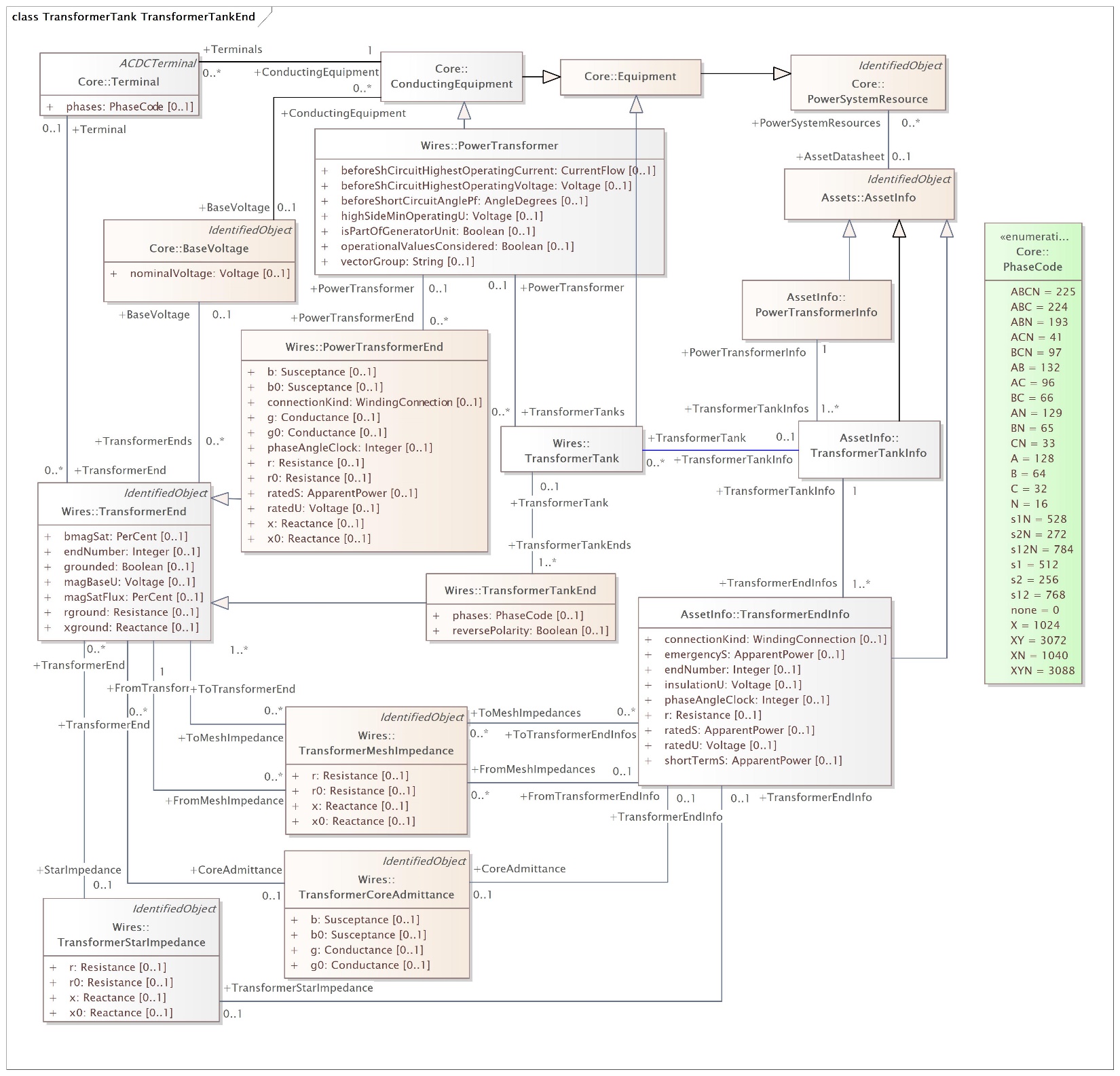 Changes to UML descriptionsAssociationsTransformerTank to TransformerTankInfo associationSOURCE TransformerTankRole: TransformerTankTransformer tank described by this tank information.Multiplicity: [0..*]TARGET TransformerTankInfoRole: TransformerTankInfoTransformer tank information for this transformer tank.Multiplicity: [0..1]Classes and AttributesTransformerEndATTRIBUTES  grounded : Boolean     Public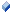 Multiplicity: [0..1]Was: (for Yn and Zn connections) True if the neutral is solidly grounded.Proposed: (for Yn and Zn connections) True if the neutral is grounded.  rground : Resistance    PublicMultiplicity: [0..1]Was: (for Yn and Zn connections) Resistance part of neutral impedance where 'grounded' is true.Proposed: (for Yn and Zn connections) Resistance part of neutral impedance where 'grounded' is true. Zero indicates solidly grounded or grounded through a reactor. Required if grounded=TRUE. Attribute should not exist if grounded=FALSE.  xground : Reactance    PublicMultiplicity: [0..1]Was: (for Yn and Zn connections) Reactive part of neutral impedance where 'grounded' is true.Proposed: (for Yn and Zn connections) Reactive part of neutral impedance where 'grounded' is true. Zero indicates solidly grounded or grounded through a resistor. Required if grounded=TRUE. Attribute should not exist if grounded=FALSE.